 INDICAÇÃO Nº 106/2019Indica ao Poder Executivo Municipal, que intensifique policiamento nas Ruas da Vila Siqueira Campos, onde assaltos, roubos e furtos vem ocorrendo com frequência.Excelentíssimo Senhor Prefeito Municipal, Nos termos do Art. 108 do Regimento Interno desta Casa de Leis, dirijo-me a Vossa Excelência para sugerir que, por intermédio do Setor competente, sejam efetue intensificação de rondas nas imediações da Escola Coronel Luiz Alves, Siqueira Campos, onde roubos, assaltos e furtos acontecem à noite e em plena luz do dia. Justificativa:		O número de sinistros registrados nas imediações da Escola Coronel Luiz Alves vem assustando moradores que, alegam sentirem medo de sair de casa até para irem a padaria, devido aos roubos e assaltos na vizinhança.Plenário “Dr. Tancredo Neves”, em 09 de janeiro de 2.019.Gustavo Bagnoli-vereador-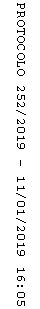 